APSTIPRINĀTA       Rēzeknes novada domes                                 2017.gada 2.novembra sēdē(protokols Nr.26, 3.§, 4.punkts, 1.2.apakšpunkts)Publicējamā informācija par nekustamā īpašuma “Vecružinas katlu mājas ēka”                       Silmalas pagastā, Rēzeknes novadā, telpu nomu saimnieciskai darbībaiNomas objekts – nekustamā īpašuma “Vecružinas katlu mājas ēka “, Ezermalas ielā 2, c.Vecružina,  Silmalas pagasts, Rēzeknes novads, LV-4636, nedzīvojamās telpas, ar kadastra numuru 7888 004 0221 002, lietošanas mērķis – saimnieciskai darbībai.Nosacītās nomas maksas apmērs EUR 0,02 (nulle euro, 2 centi) par 1 m2   mēnesī (bez PVN).Izsoles objekts - telpas  ar kopējo platību 396,1 m2. Nomas termiņš (gadi) – 12 gadi.Pretendentu pieteikšanās termiņš un vieta - līdz 2017.gada 27.novembrim, plkst.10.30, Rēzeknes novada Silmalas pagasta pārvaldes 4.kabinetā, adrese: Saules  iela 4, c.Gorņica, Silmalas pagasts, Rēzeknes novads, LV–4630.Izsoles veids – mutiska, pirmā izsole.Izsoles vieta un datums – Saules iela 4, c.Gorņica, Silmalas pagasta pārvalde, kab. Nr.1, Silmalas pagasts, Rēzeknes novads, 2017.gada 10.novembrī, plkst.15.30.Izsoles solis EUR 0,01/m2( nulle euro, 1 cents par 1 m2)                                                                                                                                                Nomas objekta apskates vieta un laiks – Silmalas pagasts, Rēzeknes novads, darba dienās no plkst. 9.00 līdz plkst.15.00, iepriekš vienojoties pa tālruni: 29108439.Ar izsoles norises kārtību un nomas līguma projektu var iepazīties Rēzeknes novada Silmalas pagasta pārvaldē, adrese: Saules  iela 4, c.Gorņica, Silmalas pagasts, Rēzeknes novads, kab. Nr.4, kā arī Rēzeknes novada pašvaldības mājas lapā www.rezeknesnovads.lv un Silmalas pagasta pārvaldes mājas lapā www.silmala.lv.Kontaktpersona - Silmalas pagasta pārvaldes vadītājs  Eduards Grišuļonoks, tālr.64644683 vai mob. tālr. 29108439, e-pasts: info@silmala.lv.Domes priekšsēdētājs                                                                                                    M.Švarcs    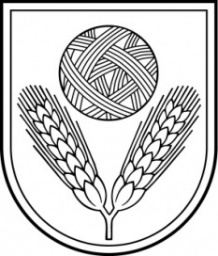 Rēzeknes novada DOMEreģ.Nr.90009112679Atbrīvošanas aleja 95A, Rēzekne,  LV – 4601,Tel. 646 22238; 646 22231,  Fax. 646 25935,E–pasts: info@rezeknesnovads.lvInformācija internetā http://www.rezeknesnovads.lv 